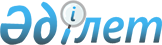 О признании утратившим силу решение Каратальского районного маслихата от 08 июня 2016 года № 6-21 "Об определении размера и порядка оказания жилищной помощи малообеспеченным семьям (гражданам) Каратальского района"Решение Каратальского районного маслихата Алматинской области от 31 марта 2020 года № 68-243. Зарегистрировано Департаментом юстиции Алматинской области 8 апреля 2020 года № 5451
      В соответствии со статьей 27 Закона Республики Казахстан от 6 апреля 2016 года "О правовых актах", Каратальский районный маслихат РЕШИЛ:
      1. Признать утратившим силу решение Каратальского районного маслихата "Об определении размера и порядка оказания жилищной помощи малообеспеченным семьям (гражданам) Каратальского района" от 08 июня 2016 года № 6-21 (зарегистрирован в Реестре государственной регистрации нормативных правовых актов № 3887, опубликован 04 июля 2016 года в информационно-правовой системе "Әділет").
      2. Контроль за исполнением настоящего решения возложить на руководителя аппарата Каратальского районного маслихата Досымбаеву Алию Толендиновну.
      3. Настоящее решение вступает в силу со дня государственной регистрации в органах юстиции и вводится в действие со дня его первого официального опубликования.
					© 2012. РГП на ПХВ «Институт законодательства и правовой информации Республики Казахстан» Министерства юстиции Республики Казахстан
				
      Председатель сессии Каратальского

      районного маслихата

Б. Кумаров

      Секретарь Каратальского районного

      маслихата

Б. Смаилов
